О внесении изменений в приказ от 15.05.2015 № 147 «О работе с обращениями граждан, объединений граждан и юридических лиц в Управлении Роскомнадзора по Новгородской области»В целях реализации приказа Федеральной службе по надзору в сфере связи, информационных технологий и массовых коммуникаций от 10 февраля 2015 г. № 13 «Об утверждении Инструкции по работе с обращениями граждан, объединений граждан и юридических лиц Федеральной службы по надзору в сфере связи, информационных технологий и массовых коммуникаций и ее территориальных органов (зарегистрирован в Министерстве юстиции Российской Федерации, регистрационный № 37227 от 12 мая 2015 г.), и в связи со штатными изменениямиприказываю:1. Внести изменения в пункт 2.2 приказа от 15.05.2015 № 147 «О работе с обращениями граждан, объединений граждан и юридических лиц в Управлении Роскомнадзора по Новгородской области» и изложить его в следующей редакции:«2.2. в письменном виде по факсу: (816)263-71-17 ежедневно, круглосуточно;».2. Внести изменения в пункт 4 приказа от 15.05.2015 № 147 «О работе с обращениями граждан, объединений граждан и юридических лиц в Управлении Роскомнадзора по Новгородской области» и изложить его в следующей редакции:«4. Ответственным за прием, регистрацию, организацию работы с обращениями граждан, объединений граждан и юридических лиц, и осуществление контроля за сроками их рассмотрения назначить секретаря руководителя Прокофьеву Наталью Леонидовну.»	3. Контроль за исполнением настоящего приказа оставляю за собой.Руководитель									А.А. Кормановский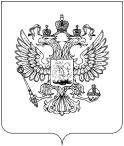 РОСКОМНАДЗОРУПРАВЛЕНИЕ ФЕДЕРАЛЬНОЙ СЛУЖБЫ ПО НАДЗОРУ В СФЕРЕ СВЯЗИ, ИНФОРМАЦИОННЫХ ТЕХНОЛОГИЙ И МАССОВЫХ КОММУНИКАЦИЙПО НОВГОРОДСКОЙ ОБЛАСТИП Р И К А З23.05.2018                                                                                                                                                 №   88Великий Новгород